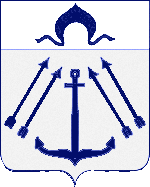 СОВЕТ  ДЕПУТАТОВ ПОСЕЛЕНИЯ  КОКОШКИНО   В ГОРОДЕ МОСКВЕ_____________________________________________________________________РЕШЕНИЕот   21.07.2016 года   № 203/3О внесении изменений в решение Советадепутатов поселения Кокошкино от 15.12.2015 года №163/3 «Об утверждении положения о комиссии по соблюдению требований к служебному поведениюмуниципальных служащих и урегулированию конфликта интересов в администрации поселения  Кокошкино»           Рассмотрев требование Прокурора Новомосковского административного округа от 27.05.2016 г. №86-1-2016 об изменении нормативного правового акта, в соответствии с Федеральным законом от 06.10.2003 г. №131-ФЗ «Об общих принципах организации местного самоуправления в Российской Федерации», Федеральным законом от 02.03.2007 г. N 25-ФЗ "О муниципальной службе в Российской Федерации", Законом города Москвы от 22.10.2008 г. № 50 «О муниципальной службе в городе Москве», Совет депутатов поселения Кокошкино в городе Москве решил:1. Внести изменение в решение Совета депутатов поселения Кокошкино от 15 декабря  2015 года  № 163/3 «Об утверждении положения о комиссии по соблюдению требований к служебному поведению муниципальных служащих и урегулированию конфликта интересов в администрации поселения Кокошкино»:1.1. изложить приложение 1 к решению Совета депутатов поселения Кокошкино от 15 декабря  2015 года  № 163/3  «Об утверждении положения о комиссии по соблюдению требований к служебному поведению муниципальных служащих и урегулированию конфликта интересов в администрации поселения Кокошкино» в новой редакции согласно приложению к настоящему решению.2. Опубликовать настоящее решение в информационном бюллетене администрации поселения Кокошкино и разместить на официальном сайте администрации поселения Кокошкино в информационно-телекоммуникационной сети «Интернет». 3. Настоящее решение вступает в силу со дня его официального опубликования в информационном бюллетене администрации поселения Кокошкино.          4. Контроль за исполнением настоящего решения возложить на Главу поселения Кокошкино  Афонина М.А. Глава поселения Кокошкино                                                                         М.А. АфонинПриложение к решению Совета депутатов поселения Кокошкино                                от 21.07. 2016 года № 203/3Приложение 1к решению Совета депутатов поселения Кокошкино          			от 15.12.2015 года № 163/3Положение о комиссии по соблюдению требований к служебному поведению муниципальных служащих и урегулированию конфликтов интересов в администрации поселения Кокошкино1. Настоящим Положением определяется порядок формирования и деятельности комиссии по соблюдению требований к служебному поведению муниципальных служащих и урегулированию конфликтов интересов в администрации поселения Кокошкино в городе Москве (далее – Комиссия).2. Комиссия в своей деятельности руководствуется Конституцией Российской Федерации, федеральными законами и иными нормативными правовыми актами Российской Федерации, законами и иными правовыми актами города Москвы, муниципальными правовыми актами и настоящим Положением.3. Основной задачей Комиссии является содействие органам местного самоуправления: 1) в обеспечении соблюдения муниципальными служащими ограничений и запретов, требований о предотвращении или урегулировании конфликта интересов, а также в обеспечении исполнения ими обязанностей, установленных федеральными законами от 2 марта 2007 года № 25-ФЗ «О муниципальной службе в Российской Федерации», от 25 декабря 2008года №273-ФЗ «О противодействии коррупции», другими федеральными законами, законами города Москвы и муниципальными правовыми актами (далее – требования к служебному поведению и (или) требования об урегулировании конфликта интересов);2) в осуществлении в администрации поселения Кокошкино (далее – администрация) мер по предупреждению коррупции.4. Комиссия не рассматривает сообщения о преступлениях и административных правонарушениях, а также анонимные обращения, не проводит проверки по фактам нарушения служебной дисциплины.5. Комиссия образуется распоряжением администрации поселения Кокошкино, которым утверждается ее состав.6. Комиссия состоит из председателя Комиссии, его заместителя, назначаемых представителем нанимателя (работодателем) из числа муниципальных служащих – членов Комиссии, секретаря и членов Комиссии. Все члены Комиссии при принятии решений обладают равными правами. В отсутствие председателя Комиссии его обязанности исполняет заместитель председателя Комиссии.7. В состав Комиссии входят:а) представитель нанимателя (работодатель) и (или) уполномоченные им муниципальные служащие, в том числе муниципальный служащий кадровой службы администрации (далее – кадровая служба) ответственный за ведение работы по профилактике коррупционных и иных правонарушений (далее – муниципальный служащий по профилактике правонарушений);б) представители научных и образовательных организаций, других организаций в качестве независимых экспертов – специалистов по вопросам, связанным с муниципальной службой. Число независимых экспертов составляет не менее одной четверти от общего числа членов Комиссии. 8. Независимые эксперты включаются в состав Комиссии по согласованию с научными и образовательными организациями, другими организациями на основании запроса представителя нанимателя (работодателя). Согласование осуществляется в 10-дневный срок со дня получения запроса.9. Состав Комиссии формируется таким образом, чтобы исключить возможность возникновения конфликта интересов, который мог бы повлиять на принимаемые Комиссией решения.10. В заседаниях Комиссии с правом совещательного голоса участвуют:1) непосредственный руководитель муниципального служащего, в отношении которого Комиссией рассматривается вопрос о соблюдении требований к служебному поведению и (или) требований об урегулировании конфликта интересов, и определяемые председателем Комиссии;2) другие муниципальные служащие администрации; специалисты, которые могут дать пояснения по вопросам муниципальной службы и вопросам, рассматриваемым Комиссией; должностные лица других органов местного самоуправления, государственных органов; представители заинтересованных организаций; представитель муниципального служащего, в отношении которого Комиссией рассматривается вопрос о соблюдении требований к служебному поведению и (или) требований об урегулировании конфликта интересов, – по решению председателя Комиссии, принимаемому в каждом конкретном случае отдельно не менее чем за 3 дня до дня заседания Комиссии на основании ходатайства муниципального служащего, в отношении которого Комиссией рассматривается этот вопрос, или любого члена Комиссии.11. Заседание Комиссии считается правомочным, если на нем присутствует не менее двух третей от общего числа членов Комиссии. Проведение заседаний с участием только членов Комиссии, замещающих должности муниципальной службы в администрации поселения Кокошкино, недопустимо.12. При возникновении прямой или косвенной личной заинтересованности члена Комиссии, которая может привести к конфликту интересов при рассмотрении вопроса, включенного в повестку дня заседания Комиссии, он обязан не менее чем за 3 дня до дня заседания заявить об этом. В таком случае соответствующий член Комиссии не принимает участия в рассмотрении указанного вопроса.В случае если вопрос о соблюдении требований к служебному поведению и (или) требований об урегулировании конфликта интересов рассматривается в отношении муниципального служащего, являющегося членом Комиссии, то на период рассмотрения указанного вопроса его членство в Комиссии приостанавливается.13. Основаниями для проведения заседания Комиссии являются:1) представление представителем нанимателя (работодателем) материалов проверки, проведенной в соответствии с Положением о проверке достоверности и полноты сведений, представляемых гражданами, претендующими на замещение должностей муниципальной службы в городе Москве, муниципальными служащими в органах местного самоуправления в городе Москве, и соблюдения муниципальными служащими органов местного самоуправления в городе Москве требований к служебному поведению, утвержденным указом Мэра Москвы от 17 октября 2012 года № 70-УМ, свидетельствующих:а) о представлении муниципальным служащим недостоверных или неполных сведений, предусмотренных пунктом 1.1 указанного Положения;б) о несоблюдении муниципальным служащим требований к служебному поведению и (или) требований об урегулировании конфликта интересов;2) поступившее в отдел правового и кадрового обеспечения администрации поселения Кокошкино:а) обращение гражданина, замещавшего в администрации должность муниципальной службы, включенную в перечень должностей, утвержденный постановлением администрации, о даче согласия на замещение на условиях трудового договора должности в организации и (или) выполнение в данной организации работы (оказание данной организации услуги) на условиях гражданско-правового договора (гражданско-правовых договоров) в случаях, предусмотренных федеральными законами, если отдельные функции муниципального (административного) управления данной организацией входили в должностные обязанности муниципального служащего, до истечения двух лет со дня увольнения с муниципальной службы. Указанное обращение должно содержать фамилию, имя, отчество гражданина, дату его рождения, адрес места его жительства, замещаемые должности в течение последних двух лет до дня увольнения с муниципальной службы, наименование, местонахождение организации, характер ее деятельности, должностные обязанности, исполняемые гражданином во время замещения им должности муниципальной службы, функции по муниципальному (административному) управлению в отношении данной организации, вид договора (трудовой или гражданско-правовой), предполагаемый срок его действия, сумма оплаты за выполнение (оказание) по договору работ (услуг);б) заявление муниципального служащего о невозможности по объективным причинам представить сведения о доходах, расходах, об имуществе и обязательствах имущественного характера своих супруги (супруга) и несовершеннолетних детей;в) заявление главы администрации о невозможности выполнить требования Федерального закона от 7 мая 2013 года № 79-ФЗ «О запрете отдельным категориям лиц открывать и иметь счета (вклады), хранить наличные денежные средства и ценности в иностранных банках, расположенных за пределами территории Российской Федерации, владеть и (или) пользоваться иностранными финансовыми инструментами» в связи с арестом, запретом распоряжения, наложенными компетентными органами иностранного государства в соответствии с законодательством данного иностранного государства, на территории которого находятся счета (вклады), осуществляется хранение наличных денежных средств и ценностей в иностранном банке и (или) имеются иностранные финансовые инструменты, или в связи с иными обстоятельствами, не зависящими от его воли или воли его супруги (супруга) и несовершеннолетних детей;г) уведомление муниципального служащего о возникновении личной заинтересованности при исполнении должностных обязанностей, которая приводит или может привести к конфликту интересов;3) представление представителя нанимателя (работодателя) или любого члена Комиссии, касающееся обеспечения соблюдения муниципальным служащим требований к служебному поведению и (или) требований об урегулировании конфликта интересов либо осуществления в администрации мер по предупреждению коррупции;4) представление представителем нанимателя (работодателем) материалов проверки, свидетельствующих о представлении муниципальным служащим недостоверных или неполных сведений, предусмотренных частью 1 статьи 3 Федерального закона от 3 декабря 2012 года № 230-ФЗ «О контроле за соответствием расходов лиц, замещающих государственные должности, и иных лиц их доходам»;5) поступившее в соответствии с частью 4 статьи 12 Федерального закона «О противодействии коррупции» и статьей 64.1 Трудового кодекса Российской Федерации в администрацию уведомление организации о заключении с гражданином, замещавшим должность муниципальной службы в администрации, трудового или гражданско-правового договора на выполнение работ (оказание услуг), если отдельные функции муниципального (административного) управления данной организацией входили в должностные обязанности муниципального служащего, при условии, что указанному гражданину Комиссией ранее было отказано во вступлении в трудовые и гражданско-правовые отношения с указанной организацией или что вопрос о даче согласия такому гражданину на замещение им должности в организации либо на выполнение им работы (оказание услуги) на условиях гражданско-правового договора в организации Комиссией не рассматривался.14. Отделом правового и кадрового обеспечения осуществляется рассмотрение обращения, указанного в подпункте «а» подпункта 2 пункта 13, по результатам которого подготавливается мотивированное заключение по существу обращения с учетом требований статьи 12 Федерального закона «О противодействии коррупции».15. Обращение, указанное в подпункте «а» подпункта 2 пункта 13 настоящего Положения, может быть подано муниципальным служащим, планирующим свое увольнение с муниципальной службы, и подлежит рассмотрению Комиссией в соответствии с настоящим Положением.16. Уведомление, указанное в подпункте «г» подпункта 2 пункта 13 настоящего Положения, рассматривается отделом правового и кадрового обеспечения, который осуществляет подготовку мотивированного заключения по результатам рассмотрения уведомления.17. Уведомление, указанное в подпункте 5 пункта 13 настоящего Положения, рассматривается отделом правового и кадрового обеспечения, который осуществляет подготовку мотивированного заключения о соблюдении гражданином, замещавшим должность муниципальной службы в администрации, согласно требований статьи 12 Федерального закона «О противодействии коррупции».18. При подготовке мотивированного заключения по результатам рассмотрения обращения, указанного в подпункте «а» подпункта 2 пункта 13 настоящего Положения, или уведомлений, указанных в подпункте «г» подпункта 2 и подпункте 5 пункта 13 настоящего Положения, должностные лица отдела правового и кадрового обеспечения имеют право проводить собеседование с муниципальным служащим, представившим обращение или уведомление, получать от него письменные пояснения, а представитель нанимателя (работодатель) может направлять в установленном порядке запросы в государственные органы, органы местного самоуправления и заинтересованные организации. Обращение или уведомление, а также заключение и другие материалы в течение 7 рабочих дней со дня поступления обращения или уведомления представляются председателю Комиссии. В случае направления запросов обращение или уведомление, а также заключение и другие материалы представляются председателю Комиссии в течение 45 дней со дня поступления обращения или уведомления. Указанный срок может быть продлен председателем Комиссии, но не более чем на 30 дней.19. Председатель Комиссии при поступлении к нему информации, содержащей основания для проведения заседания Комиссии:1) в 10-дневный срок назначает дату заседания Комиссии. При этом дата заседания Комиссии не может быть назначена позднее 20 дней со дня поступления указанной информации, за исключением случая, предусмотренного пунктом 20 настоящего Положения;2) организует через секретаря Комиссии ознакомление муниципального служащего, в отношении которого Комиссией будет рассматриваться вопрос о соблюдении требований к служебному поведению и (или) требований об урегулировании конфликта интересов, его представителя, членов Комиссии и других лиц, участвующих в заседании Комиссии, с поступившей на рассмотрение Комиссии информацией и материалами, оповещение их о дате, времени и месте проведения заседания, а также ведение делопроизводства;3) рассматривает ходатайства о приглашении на заседание Комиссии лиц, указанных в подпункте 2 пункта 10 настоящего Положения, принимает решение об их удовлетворении (об отказе в удовлетворении) и о рассмотрении (об отказе в рассмотрении) в ходе заседания Комиссии дополнительных материалов.20. Заседание Комиссии по рассмотрению заявлений, указанных в подпунктах «б» и «в» подпункта 2 пункта 13 настоящего Положения, как правило, проводится не позднее одного месяца со дня истечения срока, установленного для представления сведений о доходах, об имуществе и обязательствах имущественного характера.21. Заседание Комиссии проводится, как правило, в присутствии муниципального служащего, в отношении которого рассматривается вопрос о соблюдении требований к служебному поведению и (или) требований об урегулировании конфликта интересов, или гражданина, замещавшего должность муниципальной службы в администрации. О намерении лично присутствовать на заседании Комиссии муниципальный служащий или гражданин, замещавший должность муниципальной службы в администрации, указывает в обращении, заявлении или уведомлении, представляемых в соответствии с 
подпунктом 2 пункта 13 настоящего Положения. 22. Заседания Комиссии могут проводиться в отсутствие муниципального служащего или гражданина, замещавшего должность муниципальной службы в администрации, в случае:1) если в обращении, заявлении или уведомлении, предусмотренных подпунктом 2 пункта 13 настоящего Положения, не содержится указания о намерении муниципального служащего или гражданина, замещавшего должность муниципальной службы в администрации, лично присутствовать на заседании Комиссии;2) если муниципальный служащий или гражданин, замещавший должность муниципальной службы в администрации, намеревающиеся лично присутствовать на заседании Комиссии и надлежащим образом извещенные о дате, времени и месте его проведения, не явились на заседание Комиссии.23. На заседании Комиссии заслушиваются пояснения муниципального служащего или гражданина, замещавшего должность муниципальной службы в администрации (с их согласия) и иных лиц, рассматриваются материалы по существу вынесенных на данное заседание вопросов, а также дополнительные материалы.24. Члены Комиссии и лица, участвовавшие в ее заседании, не вправе разглашать сведения, ставшие им известными в ходе работы Комиссии.25. По итогам рассмотрения вопроса, указанного в подпункте «а» подпункта 1 пункта 13 настоящего Положения, Комиссия принимает одно из следующих решений:1) установить, что сведения, представленные муниципальным служащим, являются достоверными и полными;2) установить, что сведения, представленные муниципальным служащим, являются недостоверными и (или) неполными. В этом случае Комиссия рекомендует представителю нанимателя (работодателю) применить к муниципальному служащему конкретную меру ответственности.26. По итогам рассмотрения вопроса, указанного в подпункте «б» подпункта 1 пункта 13 настоящего Положения, Комиссия принимает одно из следующих решений:1) установить, что муниципальный служащий соблюдал требования к служебному поведению и (или) требования об урегулировании конфликта интересов;2) установить, что муниципальный служащий не соблюдал требования к служебному поведению и (или) требования об урегулировании конфликта интересов. В этом случае Комиссия рекомендует представителю нанимателя (работодателю) указать муниципальному служащему на недопустимость нарушения требований к служебному поведению и (или) требований об урегулировании конфликта интересов либо применить к муниципальному служащему конкретную меру ответственности.27. По итогам рассмотрения вопроса, указанного в подпункте «а» подпункта 2 пункта 13 настоящего Положения, Комиссия принимает одно из следующих решений:1) дать гражданину согласие на замещение на условиях трудового договора должности в организации и (или) выполнение в данной организации работы (оказание данной организации услуги) на условиях гражданско-правового договора (гражданско-правовых договоров) в случаях, предусмотренных федеральными законами, если отдельные функции муниципального (административного) управления данной организацией входили в должностные обязанности муниципального служащего;2) отказать гражданину в замещении на условиях трудового договора должности в организации и (или) выполнение в данной организации работы (оказание данной организации услуги) на условиях гражданско-правового договора (гражданско-правовых договоров) в случаях, предусмотренных федеральными законами, если отдельные функции муниципального (административного) управления данной организацией входили в должностные обязанности муниципального служащего, и мотивировать свой отказ.28. По итогам рассмотрения вопроса, указанного в подпункте «б» подпункта 2 пункта 13 настоящего Положения, Комиссия принимает одно из следующих решений:1) признать, что причина непредставления муниципальным служащим сведений о доходах, расходах, об имуществе и обязательствах имущественного характера своих супруги (супруга) и несовершеннолетних детей является объективной и уважительной;2) признать, что причина непредставления муниципальным служащим сведений о доходах, расходах, об имуществе и обязательствах имущественного характера своих супруги (супруга) и несовершеннолетних детей не является уважительной. В этом случае Комиссия рекомендует муниципальному служащему принять меры по представлению указанных сведений;3) признать, что причина непредставления муниципальным служащим сведений о доходах, расходах, об имуществе и обязательствах имущественного характера своих супруги (супруга) и несовершеннолетних детей необъективна и является способом уклонения от представления указанных сведений. В этом случае Комиссия рекомендует представителю нанимателя (работодателю) применить к муниципальному служащему конкретную меру ответственности.29. По итогам рассмотрения вопроса, указанного в подпункте «в» подпункта 2 пункта 13 настоящего Положения, Комиссия принимает одно из следующих решений:1) признать, что обстоятельства, препятствующие выполнению требований Федерального закона «О запрете отдельным категориям лиц открывать и иметь счета (вклады), хранить наличные денежные средства и ценности в иностранных банках, расположенных за пределами территории Российской Федерации, владеть и (или) пользоваться иностранными финансовыми инструментами», являются объективными и уважительными;2) признать, что обстоятельства, препятствующие выполнению требований Федерального закона «О запрете отдельным категориям лиц открывать и иметь счета (вклады), хранить наличные денежные средства и ценности в иностранных банках, расположенных за пределами территории Российской Федерации, владеть и (или) пользоваться иностранными финансовыми инструментами», не являются объективными и уважительными. В этом случае Комиссия рекомендует главе поселения Кокошкино применить к главе администрации конкретную меру ответственности.30. По итогам рассмотрения вопроса, указанного в 
подпункте «г» подпункта 2 пункта 13 настоящего Положения, Комиссия принимает одно из следующих решений:1) признать, что при исполнении муниципальным служащим должностных обязанностей конфликт интересов отсутствует;2) признать, что при исполнении муниципальным служащим должностных обязанностей личная заинтересованность приводит или может привести к конфликту интересов. В этом случае Комиссия рекомендует муниципальному служащему и (или) представителю нанимателя (работодателю) принять меры по урегулированию конфликта интересов или по недопущению его возникновения;3) признать, что муниципальный служащий не соблюдал требования об урегулировании конфликта интересов. В этом случае Комиссия рекомендует представителю нанимателя (работодателю) применить к муниципальному служащему конкретную меру ответственности.31. По итогам рассмотрения вопроса, указанного в подпункте 4 пункта 13 настоящего Положения, Комиссия принимает одно из следующих решений:1) признать, что сведения, представленные муниципальным служащим в соответствии с частью 1 статьи 3 Федерального закона «О контроле за соответствием расходов лиц, замещающих государственные должности, и иных лиц их доходам», являются достоверными и полными;2) признать, что сведения, представленные муниципальным служащим в соответствии с частью 1 статьи 3 Федерального закона «О контроле за соответствием расходов лиц, замещающих государственные должности, и иных лиц их доходам», являются недостоверными и (или) неполными. В этом случае комиссия рекомендует представителю нанимателя (работодателю) применить к муниципальному служащему конкретную меру ответственности и (или) направить материалы, полученные в результате осуществления контроля за расходами, в органы прокуратуры и (или) иные государственные органы в соответствии с их компетенцией.32. По итогам рассмотрения вопроса, указанного в подпункте 5 пункта 13 настоящего Положения, Комиссия принимает в отношении гражданина, замещавшего должность муниципальной службы в администрации, одно из следующих решений:1) дать согласие на замещение на условиях трудового договора должности в организации либо на выполнение работы (оказание услуги) на условиях гражданско-правового договора в данной организации, если отдельные функции по муниципальному (административному) управлению этой организацией входили в его должностные обязанности;2) установить, что замещение на условиях трудового договора должности в организации и (или) выполнение в данной организации работ (оказание данной организации услуг) на условиях гражданско-правового договора нарушают требования статьи 12 Федерального закона «О противодействии коррупции». В этом случае Комиссия рекомендует представителю нанимателя (работодателю) проинформировать об указанных обстоятельствах органы прокуратуры и уведомившую организацию.33. По итогам рассмотрения вопросов, указанных в подпунктах 1, 2, 4 и 5 пункта 13 настоящего Положения, при наличии к тому оснований Комиссия может принять иное решение, чем это предусмотрено пунктами 25-32 настоящего Положения. Основания и мотивы принятия такого решения должны быть отражены в протоколе заседания Комиссии.34. По итогам рассмотрения вопроса, предусмотренного подпунктом 3 пункта 13 настоящего Положения, Комиссия принимает соответствующее решение.35. Решения Комиссии принимаются тайным голосованием (если Комиссия не примет иное решение) простым большинством голосов присутствующих на заседании членов Комиссии.36. Решения Комиссии оформляются протоколом, который подписывают члены Комиссии, принимавшие участие в ее заседании.37. Решения Комиссии, за исключением решений, предусмотренных пунктом 27 настоящего Положения, для представителя нанимателя (работодателя) носят рекомендательный характер. Решения Комиссии, принимаемые в соответствии с пунктом 27 настоящего Положения, носят обязательный характер.38. В протоколе заседания Комиссии указываются:а) дата заседания Комиссии, фамилии, имена, отчества членов Комиссии и других лиц, присутствующих на заседании;б) формулировка каждого из рассматриваемых на заседании Комиссии вопросов с указанием фамилии, имени, отчества, должности муниципального служащего, в отношении которого рассматривается вопрос о соблюдении требований к служебному поведению и (или) требований об урегулировании конфликта интересов;в) предъявляемые к муниципальному служащему претензии, материалы, на которых они основываются;г) источник информации, содержащей основания для проведения заседания Комиссии, дата поступления информации в администрацию;д) содержание пояснений муниципального служащего и других лиц по существу предъявляемых претензий;е) фамилии, имена, отчества выступивших на заседании лиц и краткое изложение их выступлений;ж) другие сведения по усмотрению Комиссии;з) результаты голосования;и) решение Комиссии и обоснование его принятия.39. Член Комиссии, несогласный с ее решением, в день заседания Комиссии вправе в письменной форме изложить свое мнение, которое подлежит обязательному приобщению к протоколу заседания Комиссии и с которым должен быть ознакомлен муниципальный служащий.40. Копии протокола заседания Комиссии, заверенные подписью секретаря Комиссии и печатью администрации, в 7-дневный срок со дня заседания направляются представителю нанимателя (работодателю), полностью или в виде заверенных подписью секретаря Комиссии и печатью администрации выписок из него – муниципальному служащему, а также по решению Комиссии – иным заинтересованным лицам.41. Выписка из решения Комиссии, заверенная подписью секретаря Комиссии и печатью администрации, вручается гражданину, замещавшему должность муниципальной службы в администрации, в отношении которого рассматривался вопрос, указанный в подпункте «а» подпункта 2 пункта 13 настоящего Положения, под роспись или направляется заказным письмом с уведомлением по указанному им в обращении адресу не позднее одного рабочего дня, следующего за днем проведения соответствующего заседания Комиссии. Также секретарь Комиссии уведомляет гражданина устно о принятом решении не позднее 3 рабочих дней со дня его принятия.42. Представитель нанимателя (работодатель) обязан рассмотреть протокол заседания Комиссии и вправе учесть в пределах своей компетенции, содержащиеся в нем рекомендации, при принятии решения о применении к муниципальному служащему мер ответственности, предусмотренных нормативными правовыми актами Российской Федерации, а также по иным вопросам организации противодействия коррупции. О рассмотрении рекомендаций Комиссии и принятом решении представитель нанимателя (работодатель) в письменной форме уведомляет Комиссию в месячный срок со дня поступления к нему протокола заседания Комиссии. Решение представителя нанимателя (работодателя) оглашается на ближайшем заседании Комиссии и принимается к сведению без обсуждения.43. В случае установления Комиссией признаков дисциплинарного проступка в действиях (бездействии) муниципального служащего информация об этом представляется представителю нанимателя (работодателю) для решения вопроса о применении к муниципальному служащему мер ответственности, предусмотренных нормативными правовыми актами Российской Федерации.44. В случае установления Комиссией факта совершения муниципальным служащим действия (факта бездействия), содержащего признаки административного правонарушения или состава преступления, председатель Комиссии обязан передать информацию о совершении указанного действия (бездействия) и подтверждающие такой факт документы в соответствующие государственные органы в 3-дневный срок, а при необходимости – немедленно.45. Копия протокола заседания Комиссии или выписка из него приобщается к личному делу муниципального служащего, в отношении которого рассмотрен вопрос о соблюдении требований к служебному поведению и (или) требований об урегулировании конфликта интересов.46. Организационно-техническое и документационное обеспечение деятельности Комиссии осуществляется отделом правового и кадрового обеспечения.